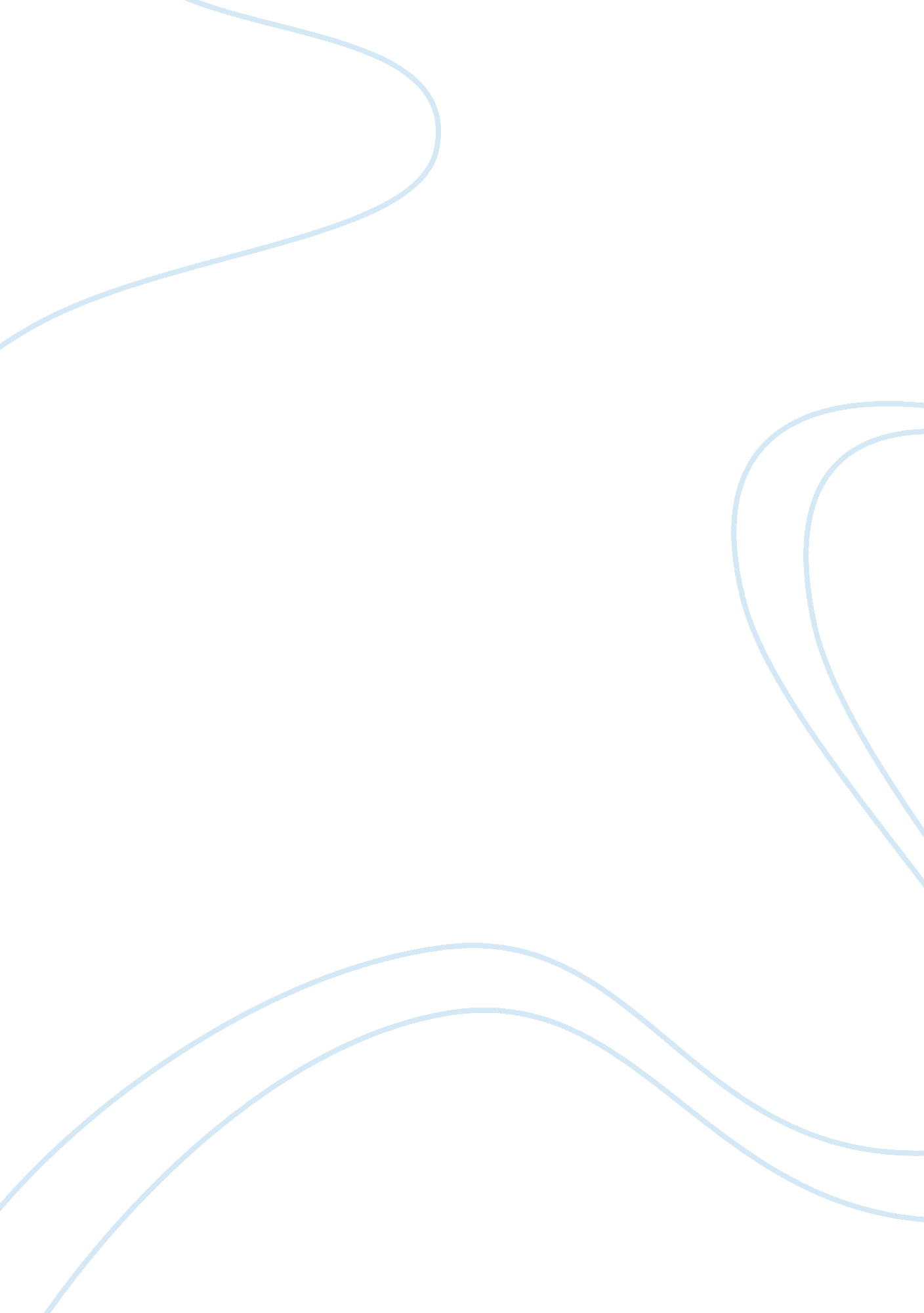 Hs2 therefore the objective of this work to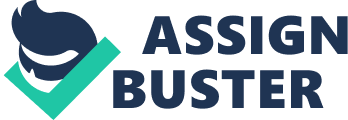 HS2 or High Speed North has seen a significant amount of publicattention recently and is still seen as a controversial decision. Regardless ofthis, rail strategists have already predicted that it will be operating at fullcapacity when completed. On the other hand, HS3 has recently been discussed inthe news and it perceived to be a step change in the future of rail technologyin the UK. HS3 is driven by the growing demand to improve connectivity betweentwo largest economies of the north which include Leeds and Manchester as seenin Figure 5. It currently takes longer to get from Liverpool to Hull by trainthan to travel twice the distance from London to Paris. This is attributed to transportconstants where average speeds of rail travel across the Pennines are below50mph. Manchester and Leeds are less than 40 miles apart and yet on thecongested M62 this often takes more than two hours by car. The North of Englandhas untapped potential as it has a greater population as a whole than London. It is home to over 15million people contributing £209 billion which account for13% of national Gross Value Added (GVA). While this sum is considered modestcompared to other areas of the UK, it is thought that with the right investmentin place, productivity could rise to the same levels as that of the South East. The economy of the North could grow by as much as £7billion and potentiallyincrease the GVA per capita by more than 25%. In light of the concernsregarding connectivity problems between to large economies of the North, it istherefore the objective of this work to propose a business case for the HS3rail to forge a path to address these issues. It is expected that:•       Phase one of HS3 wouldincrease capacity by 2043. •       Phase two could cut timesto just 30 minutes. •       Better connectivity inthe North will make it an attractive place to live and do business (ManchesterCouncil, July 2014).•       Transformation of thetransport network will form part of the broader strategy of improvingeducation, research and development including spatial planning and widerinfrastructure development projects.•       Firms will be able toaccess a larger labour supply and provide employment to those seeking work.•       Trading costs will bereduced through use of more efficient logistics network.•       HS3 should make use ofkey northern sections of HS2 – for example between Leeds and Sheffield wherejourney times could be reduced to just 30 minutes – upgraded lines, andsections of new track where necessary.•       A critical evaluation ofthe HS rail vs standard rolling stock will shade light on the benefits of thenew approach against traditional rail systems. 